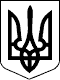 02.02.17Справа № 489/6102/16-цНомер провадження 2/489/610/17РІШЕННЯІменем України02 лютого 2017 р.Ленінський районний суд м. Миколаєва в складі:головуючого - судді Тихонової Н.С.,при секретарі - Бреженюк Н.С.,без участі сторін,розглянувши у відкритому судовому засіданні в приміщенні суду цивільну справу за позовом ОСОБА_1 до ОСОБА_2 міської ради про визнання права власності на нерухоме майно в порядку спадкування за законом,ВСТАНОВИВ:В грудні 2016 р. ОСОБА_1 звернулась до суду з позовом до ОСОБА_2 міської ради про визнання права власності на нерухоме майно в порядку спадкування за законом. Свої вимоги мотивувала тим, що 27.07.2015 р. помер її чоловік - ОСОБА_3, після смерті якого відкрилась спадщина у вигляді 1/2 частки квартири АДРЕСА_1. Вказана частка квартири належала померлому на праві власності. Після смерті чоловіка позивачка звернулась до нотаріуса з метою оформлення своїх спадкових прав, проте їй було відмовлено у видачі свідоцтва про право на спадщину, оскільки померлий за життя належним чином не оформив своє право власності на належну йому частку квартири.Посилаючись на вищевикладене, позивачка просить суд визнати за нею право власності на 1/2 № 185 в буд. № 3-А по вул. Казарського в м. Миколаєві в порядку спадкування за законом після смерті чоловіка ОСОБА_3, померлого 27.07.2015 р.Відповідно до заяви, позивачка заявлені вимоги підтримала в повному обсязі, просила про розгляд справи без її участі.Представник відповідача ОСОБА_2 міської ради в судове засідання не зявився, згідно заяви просив про розгляд справи без його участі, покладаючись на розсуд суду.Дослідивши надані докази, суд встановив наступне.Згідно Свідоцтва про укладення шлюбу ОСОБА_3 та ОСОБА_1 з 29.04.1971 р. перебували в зареєстрованому шлюбі.Відповідно до Свідоцтва про право власності на житло від 27.01.2003 р. 1/2 частка квартири АДРЕСА_1 належала на праві приватної спільної часткової власності ОСОБА_3 та ОСОБА_1 по 1/2 частці кожному.Відповідно до ст. 356 ЦК України власність двох або більше осіб із визначенням часток кожного з них у праві власності є спільною частковою власністю.27.07.2015 р. ОСОБА_3 помер. Після його смерті відкрилась спадщина у вигляді 1/2 частки квартири АДРЕСА_1.Відповідно до ст. 1216 ЦК України спадкуванням є перехід прав та обов'язків (спадщини) від фізичної особи, яка померла (спадкодавця), до інших осіб (спадкоємців).Спадщина відкривається внаслідок смерті особи або оголошення її померлою.Згідно до ст. 1218 ЦК України до складу спадщини входять усі права та обов'язки, що належали спадкодавцеві на момент відкриття спадщини і не припинилися внаслідок його смерті.Згідно ст. 1261 ЦК України у першу чергу право на спадкування за законом мають діти спадкодавця, у тому числі зачаті за життя спадкодавця та народжені після його смерті, той з подружжя, який його пережив, та батьки.Згідно зі ст. 1270 ЦК Українидля прийняття спадщини встановлюється строк у шість місяців, який починається з часу відкриття спадщини, тобто з моменту смерті спадкодавця. Спадкоємець, який постійно проживав із спадкодавцем на час відкриття спадщини, вважається таким, що прийняв спадщину, якщо протягом строку, встановленого для прийняття спадщини, він не заявив про відмову від неї.Відповідно до Довідки виданої ЖКП ММР «Південь» за №28 від 11.01.2016 р. ОСОБА_3, ІНФОРМАЦІЯ_1, був зареєстрований та проживав з 14.07.1982 р. по день смерті (27.07.2015 р.) в квартирі АДРЕСА_1. Разом з ним за вказаною адресою була зареєстрована та проживала його дружина позивачка ОСОБА_1В березні 2016 р. позивачка звернулась до нотаріуса для оформлення своїх спадкових прав в порядку спадкування за законом після смерті її чоловіка - ОСОБА_3Відповідно до Постанови нотаріуса від 14.03.2016 р. позивачці було відмолено у видачі свідоцтва про право на спадщину за законом, оскільки право власності на 1/2 частку квартири АДРЕСА_1 померлим не було зареєстровано у відповідності до вимог діючого законодавства.Враховуючи вищевикладене та приймаючи до уваги, що позивачка є спадкоємицею першої черги після смерті її чоловіка ОСОБА_3, якому на праві власності належала 1/2 частка квартири АДРЕСА_1, суд вважає, що позовні вимоги обґрунтовані та підлягають задоволенню.На підставіст.ст. 1216,1218,1261,1270 ЦК України, та керуючись ст. ст. 10, 14, 30, 60, 62, 123, 212, 214 ЦПК України, судВИРІШИВ:Позовні вимоги ОСОБА_1 до ОСОБА_2 міської ради про визнання права власності на нерухоме майно в порядку спадкування за законом задовольнити.Визнати за ОСОБА_1, ІНФОРМАЦІЯ_2, право власності на №1/2 частку квартири АДРЕСА_1, в порядку спадкування за законом після смерті ОСОБА_3, який помер 27.07.2015 р.Апеляційна скарга на рішення суду подається Апеляційному суду Миколаївської області через Ленінський районний суд м. Миколаєва протягом десяти днів з дня його проголошення. Особи, які брали участь у справі, але не були присутні у судовому засіданні під час проголошення судового рішення, можуть подати апеляційну скаргу протягом десяти днів з дня отримання копії цього рішення.Суддя:                                        Н.С.Тихонова